David Bisbal, Al Andalus  (2009)https://www.letras.com/david-bisbal/1572940/vocabulariomoro   árabe   -   la reina   die Königin   -   el embrujo   der Zauber   -   el alma   die Seele   -   hechizado/a   verzaubert   -   el/la ciego/a   persona que no puede ver   -   la ría   fjordähnliche Flussmündung   -   camino a   auf dem Weg nach   -   confundir   -   verwechseln   -   volver loco/a a alguien   -   jmd. verrückt machenhttps://www.youtube.com/watch?v=qFH9Xnj41sEhttps://www.youtube.com/watch?v=XQEtM5TbIKstareas antes de la audiciónRepaso:Juntaos en pareja e intercambiad lo que ya sabéis de Andalucía.durante la audición (sin la letra)La música:Escuchad la canción sin mirar la letra. ¿Qué influencia cultural notas en la música?árabeafricanalatinoamericanadespués de la audición (con la letra)Conocimientos socioculturales:Subrayad todas las palabras que se refieren a Andalucía: ciudades, monumentos, aspectos culturales. Completad la tabla en el cuaderno. Si encontráis una referencia que no conocéis, mirad en internet para averiguar de qué se trata.tarea optativa: Buscad fotos de las ciudades etc.Marcad las ciudades y los monumentos en el mapa de Andalucía que encontráis en la siguiente página. Como ayuda os puede servir un mapa geográfico en vuestro libro de español o en internet.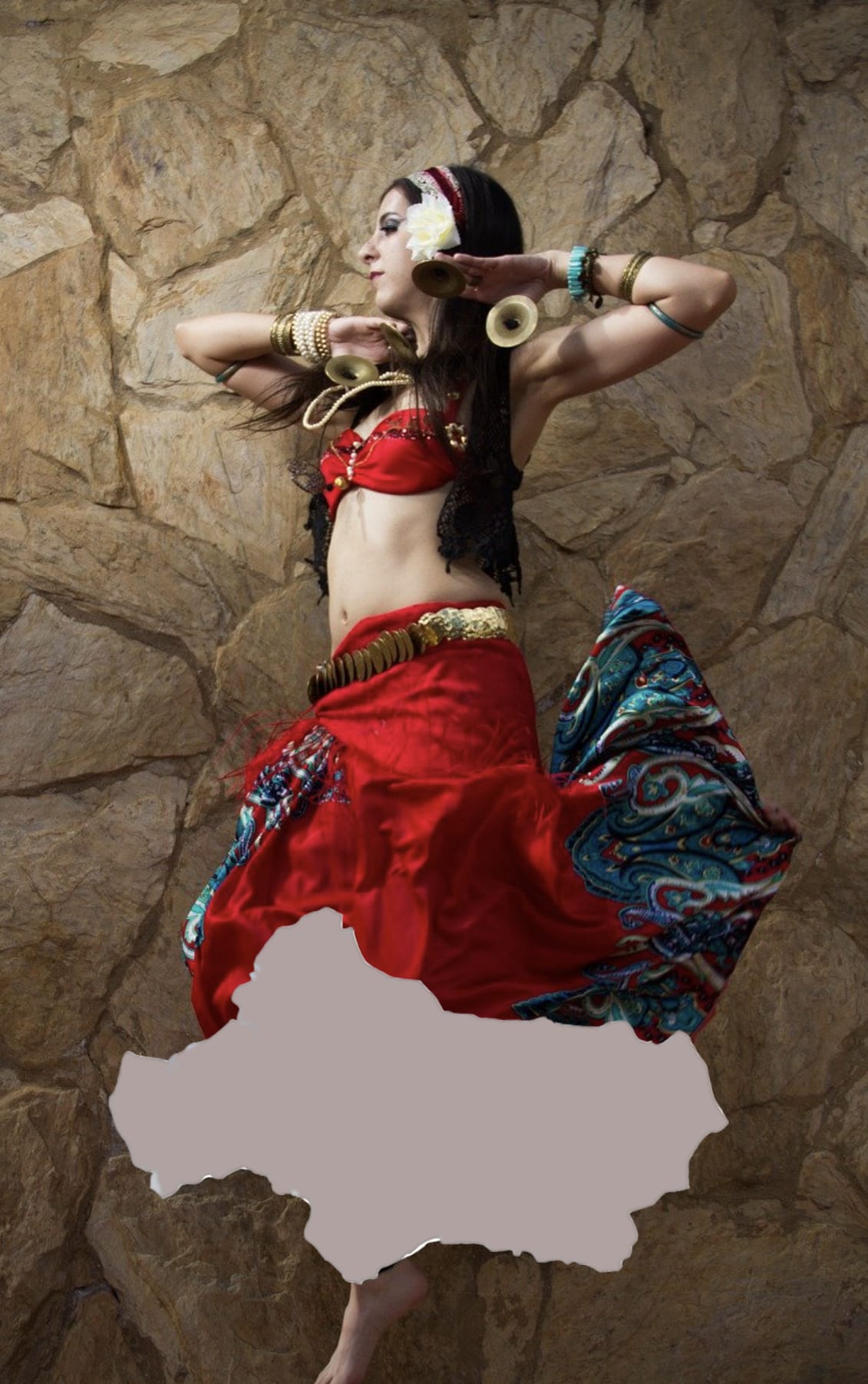 figura : https://pixabay.com/photos/women-jump-dance-photo-red-tribal-2753120/mapa: https://cdn.pixabay.com/photo/2012/04/01/17/04/andalusia-23545_960_720.pngPresentar a la protagonista:Buscad información sobre la diosa mencionada en la primera línea de la letra. Intercambiad vuestras ideas.nombre:familia:rasgos físicos:efecto sobre la gente en general:efecto sobre el yo lírico:Reflexión:¿Qué representa la diosa? Discutid y justificad vuestra opinión.Análisis estilístico:Marcad el recurso estilístico que se usa al crear a la diosa.la comparaciónla metáforala personificación          b) Reflexionad sobre el efecto de este recurso estilístico. Buscad recursos estilísticos en las líneas 4 a 7 al final del primer párrafo. La caja útil de abajo os puede ayudar. Analizad el efecto que tienen.Algo más:Analizad la relación del yo lírico con la diosa. 
Comentad la relación hombre-mujer tal y como se presenta en esta canción.ciudadesmonumentosaspectos culturales